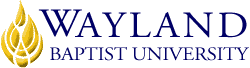 1. VIRTUAL CAMPUS/SCHOOL OF BUSINESS2. UNIVERSITY MISSION STATEMENTWayland Baptist University exists to educate students in an academically challenging, learning-focused and distinctively Christian environment for professional success, lifelong learning, and service to God and humankind.3. COURSE NUMBER & NAME: MGMT 4306-VC03 Dynamics of Leadership4. TERM: Fall, August 19th-November 2nd,  20195. INSTRUCTOR: Ms. Stacey Holland6. CONTACT INFORMATION:Office phone: N/A Virtual CampusWBU Email: stacey.holland@wayland.wbu.eduCell phone: 623-383-51037. OFFICE HOURS, BUILDING & LOCATION:      Virtual Campus/Please feel free to email or call at any time.      Text is ok if you need quick or short responses.8. COURSE MEETING TIME & LOCATION:See course schedule for Assignments, Discussion Board Posts, and other course requirements.9. CATALOG DESCRIPTION:   Leadership theories that provide real-world insight into effective organizational leadership practices.10. PREREQUISITE:MGMT 330411. REQUIRED TEXTBOOK AND RESOURCE MATERIAL: NOTE:   VitalSource etextbook.   (you will have the option to purchase the etextbook when course starts)12. COURSE OUTCOMES AND COMPETENCIES:Identify the historical styles and approaches of leadership.Demonstrate a general knowledge of the content and motivations of leadership styles.Compare and contrast the styles of leadership.Identify particular instances in which the leadership styles may be employed for maximum benefit.Describe and explain the leadership style of Christ.Describe the roles of a leader within the dynamics of teamwork situations.Identify the challenges that leaders will face in the future.Compare and contrast the leadership styles of effective leaders.13. ATTENDANCE REQUIREMENTS:As stated in the Wayland Catalog, students enrolled at one of the University’s external campuses should make every effort to attend all class meetings. All absences must be explained to the instructor, who will then determine whether the omitted work may be made up. When a student reaches that number of absences considered by the instructor to be excessive, the instructor will so advise the student and file an unsatisfactory progress report with the campus executive director. Any student who misses 25 percent or more of the regularly scheduled class meetings may receive a grade of F in the course. Additional attendance policies for each course, as defined by the instructor in the course syllabus, are considered a part of the University’s attendance policy.14. STATEMENT ON PLAGIARISM & ACADEMIC DISHONESTY:Wayland Baptist University observes a zero tolerance policy regarding academic dishonesty. Per university policy as described in the academic catalog, all cases of academic dishonesty will be reported and second offenses will result in suspension from the university.15. DISABILITY STATEMENT:In compliance with the Americans with Disabilities Act of 1990 (ADA), it is the policy of Wayland Baptist University that no otherwise qualified person with a disability be excluded from participation in, be denied the benefits of, or be subject to discrimination under any educational program or activity in the university. The Coordinator of Counseling Services serves as the coordinator of students with a disability and should be contacted concerning accommodation requests at (806) 291-3765. Documentation of a disability must accompany any request for accommodations.16. COURSE REQUIREMENTS and GRADING CRITERIA:DAY/DATE		    CHAPTER/SCHEDULEWeek 1   (8/19-8/25)           Intro/Chapter 1 Week 2   (8/26-9/1)             Chapter 2 & 3Week 3   (9/2-9/8)               Chapter 4 (*Monday Holiday)Week 4   (9/9-9/15)             Chapter 5 & 6Week 5   (9/16-9/22)           Quiz 1Week 6   (9/23-9/29)           Chapters 7 & 8  Week 7  (9/30-10-6)           Chapters 9 & 10Week 8 (10/7-10/13)           Chapters 11 & 12Week 9 (10/14-10/20)         Quiz 2Week 10 (10/21-10/27)       Final Assignment Week 11 (10/28-11/2)         Leadership Summary and Final Exam*Homework Assignments will be due each week on Sunday or Monday (or otherwise specified) The final course grade will be determined using the following measurements:          Quizzes (2)……..……………………....40%          Final Exam…………………………......25%          Leadership Summary… …………........  15%          Participation/Discussion Board/          Weekly Assignments....………………...20%	The following will be used to assign course letter grades:90 - 100             A80 - 89	             B70 - 79               C60 – 69              DBelow 60 or 25% of missed classes FExtra Credit:  There will be no extra credit available.Leadership Summary: (Essay or PowerPoint Presentation)You will complete one leadership summary (guidelines/format will be provided) on an individual that you consider a leader that represents or has represented our society or American history.  You are required to submit a 3-5 page summary (APA Format) for your leader OR, you can submit a 15-20 slide PowerPoint presentation (guidelines/format will be provided)—Slides will be bullet statements and must include pictures/images.Each summary will include history of the leader, characteristics, followers’ roles, source of power used, leadership effectiveness, leadership style, and anything else to support why this person is/was a leader. You are encouraged to identify both strengths and weaknesses of the leader.  Your summary must include support from the text and class discussions.  Research can come from books, magazines, internet, newspapers, or any other method of research approved by instructor.  Your summary must include a title page and reference page.  You must also include at least two images for this summary.  If you chose the slides, APA format is not required—just slides with images and text on each slide—bullet format is accepted.Quizzes:  There will be 2 quizzes during this semester (weeks are identified on page 2); each quiz will consist of various questions—multiple choice, true false, short answer, or fill in the blank.  The purpose of quizzes is to ensure reading of chapters and to ensure that learning is taking place.  Each quiz will be posted on the black board for you to take and will not require that you have a proctor.Assignments/Exercises:  Weekly, you will be assigned assignments/exercises from the text, along with black board discussions.  Your assignment points will accumulate over the period of the course to add up to 20% of your final grade.    Final Exam:The final exam will be a comprehensive exam based on Chapters in the text and discussions covered on the blackboard.  This exam will consist of matching, fill in the blank, true/false, multiple-choice, and short answer essay questions.  This exam will be objective and will be designed to measure knowledge and understanding of chapters presented in class. The final is considered a take-home exam (open book), and you will have the last week to complete it.   * Content can vary based on class size and needs of students.17.  Grade Appeal Statement: “Students shall have protection through orderly procedures against prejudices or capricious academic evaluation. A student who believes that he or she has not been held to realistic academic standards, just evaluation procedures, or appropriate grading, may appeal the final grade given in the course by using the student grade appeal process described in the Academic Catalog. Appeals  may  not  be  made  for  advanced  placement  examinations  or  course bypass examinations. Appeals are limited to the final course grade, which may be upheld, raised, or lowered at any stage of the appeal process. Any recommendation to lower a course grade must be submitted through the Vice President of Academic Affairs/Faculty Assembly Grade Appeals Committee for review and approval. The Faculty Assembly Grade Appeals Committee may instruct that the course grade be upheld, raised, or lowered to a more proper evaluation.”18. TENTATIVE SCHEDULE CAN VERY BASE ON NEEDS OF STUDENTS19. ADDITIONAL INFORMATION: Faculty may add additional information if desired.AUTHOREDYEARPUBLISHERISBN#UPDATEDLussier6th2016Cengage9781-28586-63529/25/17